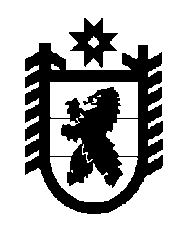 Российская Федерация Республика Карелия    РАСПОРЯЖЕНИЕГЛАВЫ РЕСПУБЛИКИ КАРЕЛИЯВ соответствии с абзацем третьим части 5 статьи 37 Федерального закона от 6 октября 2003 года № 131-ФЗ «Об общих принципах организации местного самоуправления в Российской Федерации» назначить членами конкурсной комиссии для проведения конкурса на замещение должности главы администрации Суоярвского муниципального района следующих лиц:Кайдалов А.А. – Министр по дорожному хозяйству, транспорту и связи Республики Карелия;Коковуров Г.А. – начальник управления – начальник отдела Министерства национальной и региональной политики Республики Карелия.           ГлаваРеспублики Карелия                                                          А.О. Парфенчиковг. Петрозаводск2  июля 2019 года№  364-р 